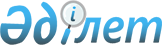 О внесении изменений в постановление акимата области от 12 декабря 2005 года N 288 "Об утверждении Правил создания и финансирования социальных рабочих мест в Северо-Казахстанской области"
					
			Утративший силу
			
			
		
					Постановление акимата Северо-Казахстанской области от 12 августа 2008 года N 237. Зарегистрировано Департаментом юстиции Северо-Казахстанской области 3 сентября 2008 года N 1683. Утратило силу - постановлением акимата Северо-Казахстанской области от 14 апреля 2009 года N 93




       Сноска. Утратило силу - постановлением акимата Северо-Казахстанской области от 14 апреля 2009 года 


 N 93 




        В соответствии с пунктом 2 статьи 27 
 Закона 
 Республики Казахстан от 23 января 2001 года N 148 "О местном государственном управлении в Республике Казахстан", статьей 28 
 Закона 
 Республики Казахстан от 24 марта 1998 года N 213 "О нормативных правовых актах" акимат области 

ПОСТАНОВЛЯЕТ:





      1. Внести в 
 постановление 
 акимата области от 12 декабря 2005 года N 288 "Об утверждении Правил создания и финансирования социальных рабочих мест в Северо-Казахстанской области" (зарегистрировано в Северо-Казахстанском региональном разделе реестра государственной регистрации 29 декабря 2005 года за N 1608, опубликовано в газетах "Солтүстік Қазақстан" от 6 января 2006 года, "Северный Казахстан" от 6 января 2006 года), с изменением, внесенным 
 постановлением 
 акимата области от 28 марта 2006 года N 56 "О внесении изменения в постановление акимата области от 12 декабря 2005 года N 288 "Об утверждении Правил создания и финансирования социальных рабочих мест в Северо-Казахстанской области" (зарегистрировано в Северо-Казахстанском региональном разделе реестра государственной регистрации 14 апреля 2006 года N 1618, опубликовано в газетах "Солтүстік Қазақстан" от 1 мая 2006 года N 51, "Северный Казахстан" от 28 апреля 2006 года N 50), следующие изменения:



      в пункте 2 слово "Департаменту" заменить словом "Управлению";



      в пункте 4 слова "заместителя акима области Омарова Ж.И."»заменить словами "первого заместителя акима области Мурзалина М.К.";



      в Правилах создания и финансирования социальных рабочих мест в Северо-Казахстанской области, утвержденных указанным постановлением:



      пункт 2 изложить в следующей редакции:



      2. "На безработных, трудоустроенных на социальные рабочие места, распространяются трудовое законодательство Республики Казахстан и законодательные акты Республики Казахстан о пенсионном обеспечении и страховании.";



      в подпункте 4) пункта 8 слово "Департамент" заменить словом "Управление".




      2. Настоящее постановление вводится в действие по истечении десяти календарных дней после дня его первого официального опубликования.


      Аким области                               С. Билялов


					© 2012. РГП на ПХВ «Институт законодательства и правовой информации Республики Казахстан» Министерства юстиции Республики Казахстан
				